1 февраля 2023 года социальным педагогом Бейсекеевой З.Р. и классными  руководителями  1-2 классов среди учащихся организован  творческий конкурс детских книжек о правильном питании « Вкусная азбука». Цель конкурса:Расширять и систематизировать знания детей о правильном питании, о полезных продуктахРазвивать кругозор и словарный запас. Развивать навыки работы в коллективе, развивать чувство сотрудничестваВоспитывать у детей стремление к здоровому образу жизни и к правильному питанию.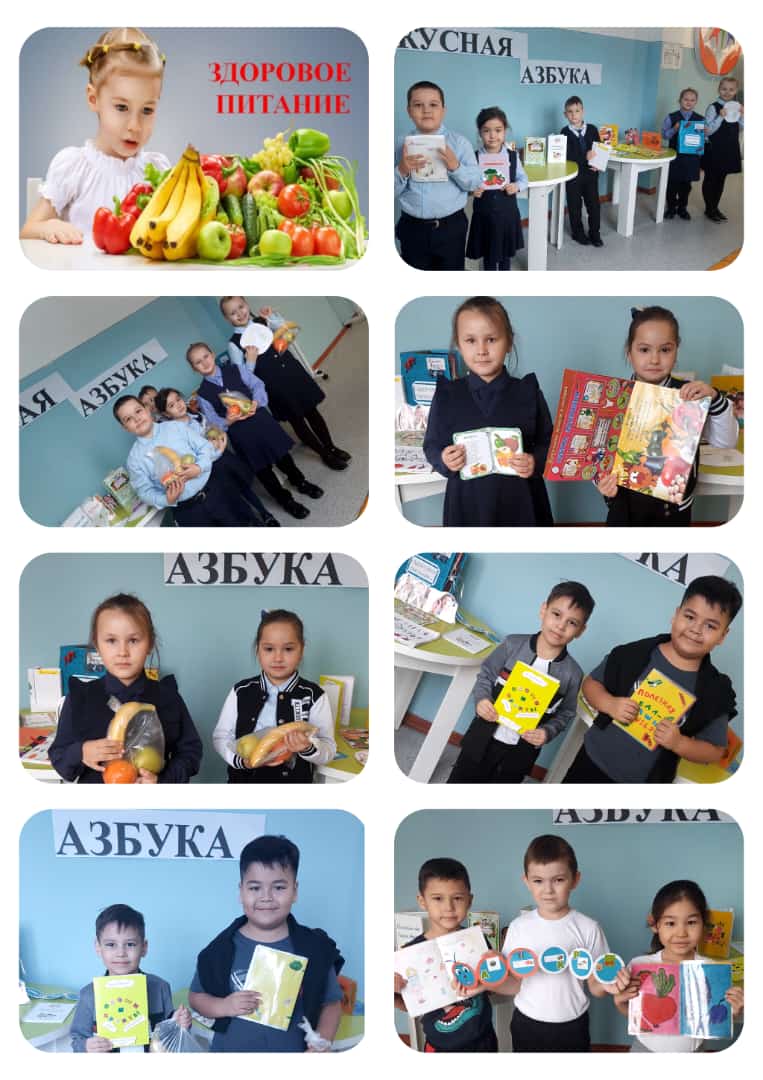 